Stunde 2: Fische – Körperformen im WasserProzessbezogene Kompetenzen: 	2.1 (1, 2, 3, 4, 5, 6, 7, 8), 2.2 (1, 2, 3, 7, 8), 2.3 (2, 6)Inhaltsbezogene Kompetenzen: 	3.1.3 (6, 8), [3.1.4 (13)]Leitperspektiven: 			---Vorbemerkungen: Fachsprache – Umgangssprache „Schwimmen“:In dieser Stunde muss auf eine konsequente Einhaltung der Fachsprache und Abgrenzung zur Alltagssprache besonders geachtet werden: Im Alltag verwendet man häufig den Begriff „schwimmen“ für zwei unterschiedliche Facetten:„dynamisches Schwimmen“, ein aktiver Vorgang (Bewegung)  Vortriebstatisches Schwimmen auf dem Wasser, ein passiver Zustand (Bsp.: „Ein Korken schwimmt auf dem Wasser.“)  schwimmenEs ist ratsam hier Terminologie klarer zu trennen!Fallrohr-Experiment:Die Sinkzeiten (bzw. –geschwindigkeiten) werden nicht ausschließlich durch die Form der Körper bedingt, sondern auch von Nebeneffekten wie Trudeln, Reibung, Stößen an der Gefäßwand und anhaftenden Luftblasen z. T. stark beeinflusst. So kann sich die Vorzugsrichtung der Körper ändern. Dennoch zeigt das Experiment auf einfache Art und Weise in der Regel das Gewünschte: Der Doppelkegel ist die Form, die am schnellsten absinkt. Auf Position 2 folgt die Tropfenform. Beide Körperformen findet man bei Fischen näherungsweise verwirklicht, die sich schnell fortbewegen, z. B. Hecht, Forelle usw.Tipps: Schwerpunkt der Körper durch Ankleben von Stahlkügelchen stabilisieren (selbst gemachte Fimo-Körper mit Stahlkügelchen)  Trudeln verringernKörper mit Pinzette greifen und vor dem Start im Wasser mehrmals schwenken, damit sich anhaftende Luftblasen lösen.Plexiglasrohr mit größerem Durchmesser verwenden (z. B. bei Evonik: http://www.plexiglas-shop.com/SE/de/index.htm) Abwandlung des beschriebenen Experiments zu einem forschenden Experiment: SuS formen aus Knetmasse selbst verschiedene Formen, die getestet werden. Wichtig ist dabei auf die identische Masse aller Knetformen zu achten.Alternative zum Fallrohr-Experiment:Man lässt verschiedene Körperformen (vorgefertigte oder durch SuS selbst aus Knete hergestellte) durch ein Wasserbecken ziehen (vgl. Fokus BNT 5/6 Baden-Württemberg (2015): Abb. 2, S. 72).AB „Fische – Körperformen im Wasser“:Absprache mit Mathematik, ob die Methode Balkendiagramm bereits eingeführt ist.Verwirbelungseffekte verschiedener Körper zeigen:Mit Wirbel-App (z. B.: WindTunnel free/pro) über die Tischkamera von Tablett oder Smartphone lassen sich bremsende Verwirbelungen bei verschiedenen Körpern zeigen.AB „Körperformen und Lebensweise:Bei Bedarf können weitere Informationen zu den Arten über eine Internetrecherche oder Aushänge zu einem Laufdiktat ergänzt werden. SuS kommen allein durch die Betrachtung der der Körperformen von Brachse und Scholle häufig zum Ergebnis, dass beide ähnlich gute Schwimmer sind. Auf Kurzstrecken mag dies gar der Fall sein. Es sind jedoch weitere Faktoren zu berücksichtigen, z. B. Lebensweise, Muskelanatomie und –physiologie usw.Material - Fallrohrexperiment:Fallrohr (90 cm) mit StopfenStativzeug zum Fixieren des FallrohrsKörper verschiedener Form jedoch identischer Masse (z. B. Knete)WaageStoppuhrggf. WasserbeckenStunde 2: Fische – Körperformen im WasserTiere im Lebensraum WasserVergleiche die dargestellten im Wasser lebenden Tiere.Fische – _______________________________________________Hypothese: ______________________________________________________________________________________________________________________________________________________________________________________________________________________________________________________________________________________________________________________________FallrohrexperimentFische - Körperformen im WasserHypothese: Für das Leben im Wasser ist es günstig, eine langgestreckte Tropfenform zu haben. Mit ihr kann man schneller durchs Wasser gleiten.FallrohrexperimentFische - Körperformen und LebensweisenFische - Körperformen und Lebensweisen - LösungUnterrichtsphaseSozial-formMaterial, HinweiseEinstieg:Vergleich Bilder verschiedener Tiere im Lebensraum WasserBegründete Zuordnung Tiergruppe (Fisch oder Nicht-Fisch)UnterschiedeGemeinsamkeiten  Körperform (Hypothese zur Form durch SuS formulieren lassen)TA oder AB „Körperformen im Wasser“ (Ü u. Hypo ergänzen):Hypothese:Für das Leben im Wasser ist es günstig, eine langgestreckte Tropfenform zu haben. Mit ihr kann man leichter durchs Wasser gleiten.LSGPPT oder OHP-Folien mit verschiedenen wasserlebenden Tieren ggf. AB „Körperformen im Wasser“Erarbeitung: Fallrohrexperiment nach Schneider (mit Anleitung)Überleitung: Form entscheidend, d. h. alle anderen Eigenschaften müssen gleich sein: Farbe, Masse, Material etc. (1 Variable!)Material: s. Material-Spalte rechtsDurchführung: Körperformen wiegen  identische MasseBestimmung Zeitraum für Fall der verschiedenen Körper im wassergefüllten Rohr (Oberkante-Ziellinie)Zeiträume in Tabelle und Balkendiagramm eintragenggf. Demo und Begründung über Wirbel-App (Tischkamera)Abgleich mit Hypothese  Folgerung (allgemein): StromlinienformSicherung: AB (parallel bei LSG oder im Anschluss an GA)LSG o. GAFallrohr-Experiment:Fallrohr (90 cm) mit StopfenStativzeug zum Fixieren des FallrohrsKörper verschiedener Form jedoch identischer Masse (z. B. Knete)WaageStoppuhrggf. WasserbeckenAB „Körperformen im Wasser“Wirbel-App (z. B. Windtunnel pro)LSG AB „Körperformen“Anwendung: Angepasstheiten (Lebensweise und Körperform)Vergleich Körperform verschiedener Fische mit unterschiedlicher Rückschlüsse auf deren Lebensweise (u. a. Fortbewegung):HechtScholleBrachseSicherung/Kontrolle: Besprechung AB (oder Selbstkontrolle)EA / GALSGAB „Körperformen und Lebensweise“ (Lösung)ggf. zusätzliche Artinfos über Laufdiktat oder Internetrecherche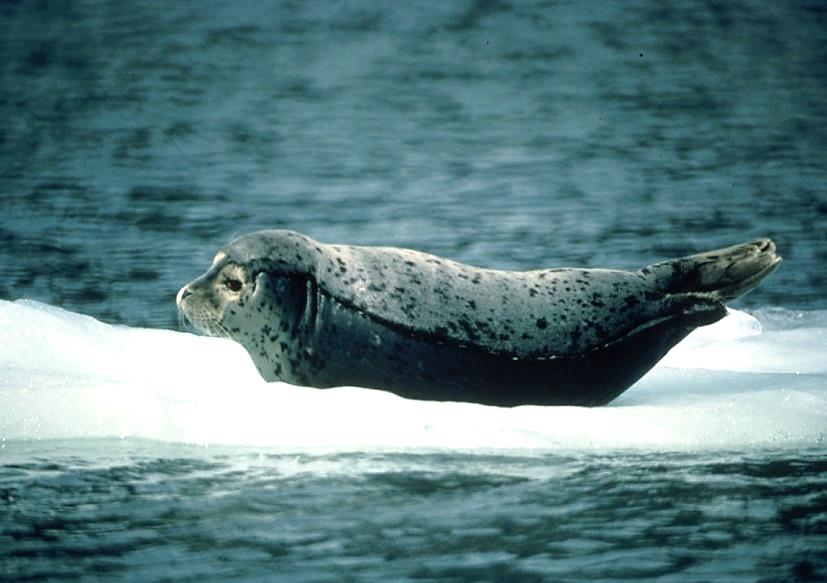 Robbe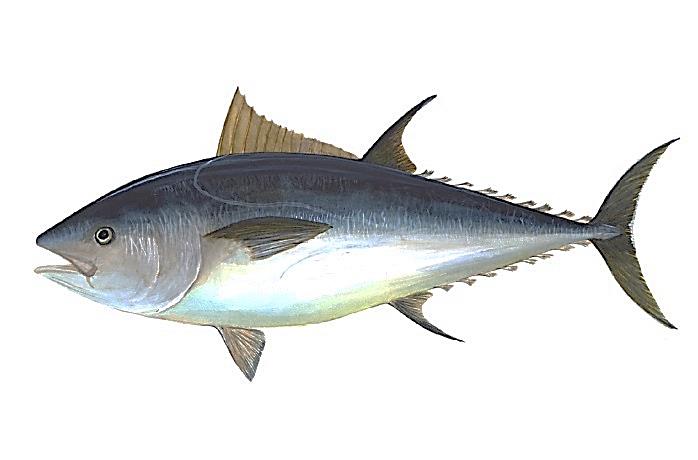 Thun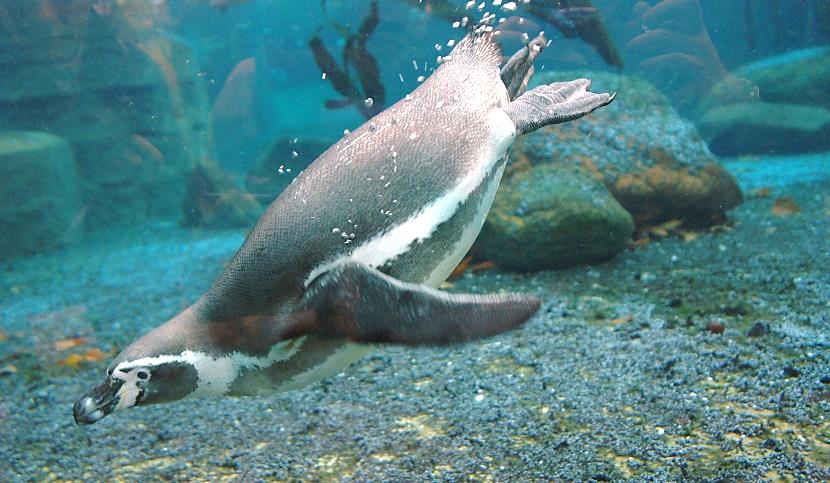 Pinguin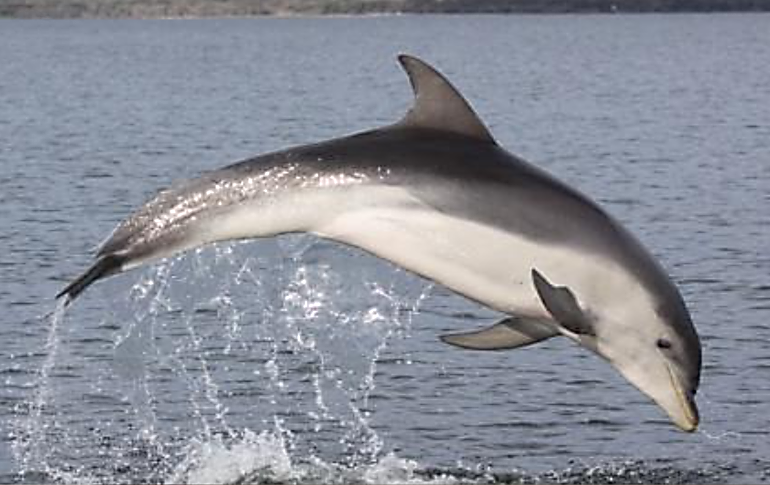 DelfinMaterial: Fallrohr (90 cm) mit StopfenStativzeug zum Fixieren des FallrohrsKörper verschiedener FormWaageStoppuhrWasserbeckenMaterial: Fallrohr (90 cm) mit StopfenStativzeug zum Fixieren des FallrohrsKörper verschiedener FormWaageStoppuhrWasserbeckenAufbauskizze:Durchführung: ___________________________________________________________________________________________________________________________________________________________________________________________________________________________________________________________________________________________________________________________Durchführung: ___________________________________________________________________________________________________________________________________________________________________________________________________________________________________________________________________________________________________________________________Durchführung: ___________________________________________________________________________________________________________________________________________________________________________________________________________________________________________________________________________________________________________________________Beobachtungstabelle:Beobachtungs-Balkendiagramm: Maßstab und Werte ergänzen!Beobachtungs-Balkendiagramm: Maßstab und Werte ergänzen!Folgerung und Erklärung: __________________________________________________________________________________________________________________________________________________________________________________________________________________________________________________________________________________________________________________Folgerung und Erklärung: __________________________________________________________________________________________________________________________________________________________________________________________________________________________________________________________________________________________________________________Folgerung und Erklärung: __________________________________________________________________________________________________________________________________________________________________________________________________________________________________________________________________________________________________________________Material: Fallrohr (90 cm) mit StopfenStativzeug zum Fixieren des FallrohrsKörper verschiedener FormWaageStoppuhrWasserbeckenMaterial: Fallrohr (90 cm) mit StopfenStativzeug zum Fixieren des FallrohrsKörper verschiedener FormWaageStoppuhrWasserbecken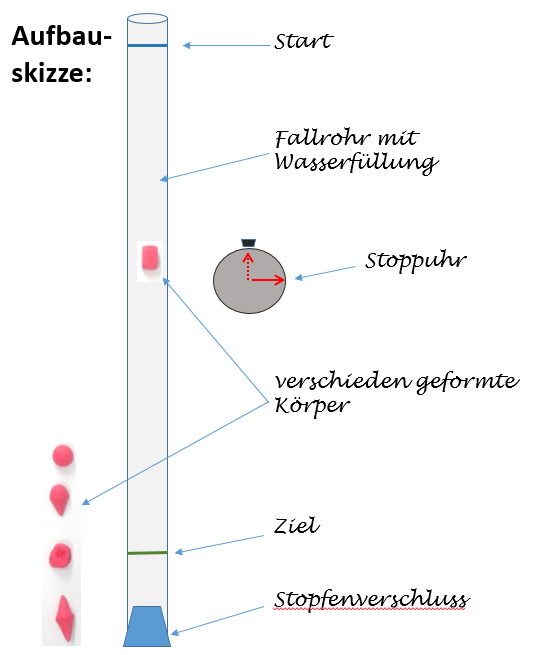 Durchführung: 1. Man bestimmt die Masse der verschieden geformten Körper.2. Man bestimmt mit der Stoppuhr die Zeit, die die verschiedenen Körper zwischen Start- und Ziellinie benötigen.Durchführung: 1. Man bestimmt die Masse der verschieden geformten Körper.2. Man bestimmt mit der Stoppuhr die Zeit, die die verschiedenen Körper zwischen Start- und Ziellinie benötigen.Durchführung: 1. Man bestimmt die Masse der verschieden geformten Körper.2. Man bestimmt mit der Stoppuhr die Zeit, die die verschiedenen Körper zwischen Start- und Ziellinie benötigen.Beobachtungstabelle:Beobachtungs-Balkendiagramm: Maßstab und Werte ergänzen!Beobachtungs-Balkendiagramm: Maßstab und Werte ergänzen!Folgerung und Erklärung: Der Körper mit der Tropfenform legt die Strecke am schnellsten zurück. Man nennt diese Form auch Stromlinienform (stromlinienförmig). Die Hypothese wurde bestätigt.Wenn Körper durchs Wasser gleiten, müssen sie Wasser verdrängen und an ihnen fließt das Wasser vorbei . Das Wasser reibt am Körper und bremst ihn ab.[Wirbel-App: Beim Gleiten im Wasser entstehen Wirbel im vorbeifließenden Wasser, die den Körper abbremsen.]Folgerung und Erklärung: Der Körper mit der Tropfenform legt die Strecke am schnellsten zurück. Man nennt diese Form auch Stromlinienform (stromlinienförmig). Die Hypothese wurde bestätigt.Wenn Körper durchs Wasser gleiten, müssen sie Wasser verdrängen und an ihnen fließt das Wasser vorbei . Das Wasser reibt am Körper und bremst ihn ab.[Wirbel-App: Beim Gleiten im Wasser entstehen Wirbel im vorbeifließenden Wasser, die den Körper abbremsen.]Folgerung und Erklärung: Der Körper mit der Tropfenform legt die Strecke am schnellsten zurück. Man nennt diese Form auch Stromlinienform (stromlinienförmig). Die Hypothese wurde bestätigt.Wenn Körper durchs Wasser gleiten, müssen sie Wasser verdrängen und an ihnen fließt das Wasser vorbei . Das Wasser reibt am Körper und bremst ihn ab.[Wirbel-App: Beim Gleiten im Wasser entstehen Wirbel im vorbeifließenden Wasser, die den Körper abbremsen.]Fische sind mit ihrer Körperform an ihre Lebensweise angepasst.Abb. 1: Körperformen von Fischen (Ansichten: Hecht und Brachse von Seite, Scholle von oben!)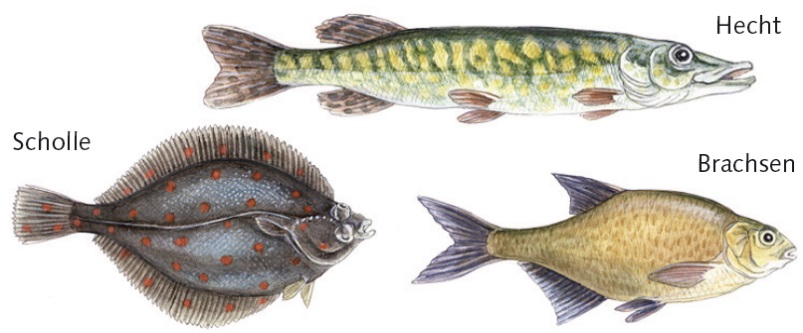 Ordne die Fische (Abb. 1) der schematischen Körperformen (von vorn) zu. Ergänze die nicht vorhandene Körperansichten schematisch: von oben und von der Seite.Beschreibe die Körperform.Stelle eine begründete Vermutung auf, ob der Fisch einer „guter“ Schwimmer ist.Ordne die Beschreibung der Lebensweise zu. Begründe mit Hilfe der Körperform.FischKörperform(Skizze)von vornvon Seitevon Seitevon obenvon vornvon Seitevon Seitevon obenvon vornvon Seitevon Seitevon obenKörperform(Beschreibung)„guter, schneller Schwimmer“Ja!Ja!Nein!Nein!Ja!Ja!Nein!Nein!Ja!Ja!Nein!Nein!„guter, schneller Schwimmer“Begründung:Begründung:Begründung:Begründung:Begründung:Begründung:Begründung:Begründung:Begründung:Begründung:Begründung:Begründung:LebensweiseABBCABBCABBCBegründung:Begründung:Begründung:Begründung:Begründung:Begründung:Begründung:Begründung:Begründung:Begründung:Begründung:Begründung:Fische sind mit ihrer Körperform an ihre Lebensweise angepasst.Abb. 1: Körperformen von FischenOrdne die Fische (Abb. 1) der schematischen Körperformen (von vorn) zu. Ergänze die nicht vorhandene Körperansichten schematisch: von oben und von der Seite.Beschreibe die Körperform.Stelle eine begründete Vermutung auf, ob der Fisch einer „guter“ (schneller) Schwimmer ist.Ordne die Beschreibung der Lebensweise zu. Begründe mit Hilfe der Körperform.FischHechtHechtHechtHechtScholleScholleScholleScholleBrachseBrachseBrachseBrachseKörperform(Skizze)von vornvon Seitevon Seitevon obenvon vornvon Seitevon Seitevon obenvon vornvon Seitevon Seitevon obenKörperform(Beschreibung)pfeilförmig, d. h. lang und dünnpfeilförmig, d. h. lang und dünnpfeilförmig, d. h. lang und dünnpfeilförmig, d. h. lang und dünntellerförmig, d. h. flach und rund, Flossensaum seitlich am Körpertellerförmig, d. h. flach und rund, Flossensaum seitlich am Körpertellerförmig, d. h. flach und rund, Flossensaum seitlich am Körpertellerförmig, d. h. flach und rund, Flossensaum seitlich am Körperseitlich abgeflacht mit hohem Rückenseitlich abgeflacht mit hohem Rückenseitlich abgeflacht mit hohem Rückenseitlich abgeflacht mit hohem Rücken„guter, schneller Schwimmer“Ja!Ja!Nein!Nein!Ja!Ja!Nein!Nein!Ja! Ja! Nein!Nein!„guter, schneller Schwimmer“Begründung:wenig Wasserwiderstand beim Schwimmen, da kleine Querschnittsfläche, geringer KraftaufwandBegründung:wenig Wasserwiderstand beim Schwimmen, da kleine Querschnittsfläche, geringer KraftaufwandBegründung:wenig Wasserwiderstand beim Schwimmen, da kleine Querschnittsfläche, geringer KraftaufwandBegründung:wenig Wasserwiderstand beim Schwimmen, da kleine Querschnittsfläche, geringer KraftaufwandBegründung:weite Strecken: langsam, ungünstige Form zum schnellen Schwimmen, nur in Bodennähe, kann leicht durch Strömung abgetrieben werdenBegründung:weite Strecken: langsam, ungünstige Form zum schnellen Schwimmen, nur in Bodennähe, kann leicht durch Strömung abgetrieben werdenBegründung:weite Strecken: langsam, ungünstige Form zum schnellen Schwimmen, nur in Bodennähe, kann leicht durch Strömung abgetrieben werdenBegründung:weite Strecken: langsam, ungünstige Form zum schnellen Schwimmen, nur in Bodennähe, kann leicht durch Strömung abgetrieben werdenBegründung:kurze Strecken können mit hoher Geschwindigkeit zurückgelegt werden (z. B. Flucht), kann leicht von Seitenströmungen abgetrieben werdenBegründung:kurze Strecken können mit hoher Geschwindigkeit zurückgelegt werden (z. B. Flucht), kann leicht von Seitenströmungen abgetrieben werdenBegründung:kurze Strecken können mit hoher Geschwindigkeit zurückgelegt werden (z. B. Flucht), kann leicht von Seitenströmungen abgetrieben werdenBegründung:kurze Strecken können mit hoher Geschwindigkeit zurückgelegt werden (z. B. Flucht), kann leicht von Seitenströmungen abgetrieben werdenLebensweiseABBCABBCABBCLebensweiseBegründung:aggressiver Jäger, der seiner Beute mit hoher Geschwindigkeit nachstellt, die Körperform bietet dabei wenig WasserwiderstandBegründung:aggressiver Jäger, der seiner Beute mit hoher Geschwindigkeit nachstellt, die Körperform bietet dabei wenig WasserwiderstandBegründung:aggressiver Jäger, der seiner Beute mit hoher Geschwindigkeit nachstellt, die Körperform bietet dabei wenig WasserwiderstandBegründung:aggressiver Jäger, der seiner Beute mit hoher Geschwindigkeit nachstellt, die Körperform bietet dabei wenig WasserwiderstandBegründung:tagsüber gut getarnt, flach im Untergrund eingegraben,wandert nachts langsam umher um auf Jagd zu gehenBegründung:tagsüber gut getarnt, flach im Untergrund eingegraben,wandert nachts langsam umher um auf Jagd zu gehenBegründung:tagsüber gut getarnt, flach im Untergrund eingegraben,wandert nachts langsam umher um auf Jagd zu gehenBegründung:tagsüber gut getarnt, flach im Untergrund eingegraben,wandert nachts langsam umher um auf Jagd zu gehenBegründung:liebt strömungsarme Gewässer, da sie durch die breite , hohe Flanke gut abgetrieben werden können, mittelmäßige SchwimmerBegründung:liebt strömungsarme Gewässer, da sie durch die breite , hohe Flanke gut abgetrieben werden können, mittelmäßige SchwimmerBegründung:liebt strömungsarme Gewässer, da sie durch die breite , hohe Flanke gut abgetrieben werden können, mittelmäßige SchwimmerBegründung:liebt strömungsarme Gewässer, da sie durch die breite , hohe Flanke gut abgetrieben werden können, mittelmäßige Schwimmer